Deskripsi Singkat :  Pada MK Visual Story Telling mahasiswa diarahkan untuk dapat menciptakan pesan komunikasi yang mampu  bercerita 			            dalam bentuk visual dari yang awalnya berbentuk verbal menjadi bentuk visual bermakna melalui gabungan berbagai 			            media, baik statis maupun digital. Unsur Capaian Pembelajaran : mampu menciptakan komunikasi dalam bentuk visual bermakna baik statis maupun sequence Komponen Penilaian : Konsep visualisasi , teknik bercerita serta pemilihan visualKriteria Penilaian : Kejelasan pesan, penguasaan teknik  gambar dan bercerita Daftar Referensi :- Caputo, Tony C. 2003. Visual Storytelling, The Art and Technique.  Watson-Guptill Publications. New York.- Miller, Caroline Handler. 2004.. Digital Storytelling, A Creator Guide to  Interactive Entertainment. Focal Press. - Marx, Christy. 2007. Writing for Animation, Comics, and Games. Elsevier. - Lester, Paul Martin. 2000. Visual Communication, Image with Message. Wadswprth.   - Eisner, Will. 1996. Graphic Storytelling & Visual Narrative. Poor House Press. Florida.RENCANA PEMBELAJARAN SEMESTER (RPS)DESKRIPSI TUGAS RUBRIK PENILAIAN(Keterangan: format umum adalah yang di bawah ini, namun Prodi dapat membuat format tersendiri, sesuai dengan penilaian yang akan dibuat. Misalnya untuk penilaian presentasi atau penilaian praktek memiliki rubrik yang berbeda, jadi bisa lebih dari 1 rubrik untuk setiap mata kuliah)PENUTUPRencana Pembelajaran Semester (RPS) ini berlaku mulai tanggal 21 September 2015, untuk mahasiswa UPJ Tahun Akademik 2015/2016 dan seterusnya. RPSini dievaluasi secara berkala setiap semester dan akan dilakukan perbaikan jika dalam penerapannya masih diperlukan penyempurnaan.STATUS DOKUMEN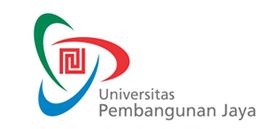 RENCANA PEMBELAJARAN SEMESTERF-0653F-0653RENCANA PEMBELAJARAN SEMESTERIssue/Revisi: A0RENCANA PEMBELAJARAN SEMESTERTanggal Berlaku: 1 Juli 2015RENCANA PEMBELAJARAN SEMESTERUntuk Tahun Akademik: 2015/2016RENCANA PEMBELAJARAN SEMESTERMasa Berlaku: 4 (empat) tahunRENCANA PEMBELAJARAN SEMESTERJml Halaman: Xx halamanMata Kuliah: Visual Story TellingKode MK: VCD 204Program Studi: DKVPenyusun: Retno PM, M.DsSks: 3Kelompok Mata Kuliah: MKKMingguKemampuan Akhir yang DiharapkanBahan Kajian(Materi Ajar)Bentuk PembelajaranKriteria/Indikator PenilaianBobot NilaiStandar Kompetensi Profesi 1-2Mengetahui berbagai  ragam senibertutur, verbal dan visualRagam seni bertutur CeramahPenayangan contohseni bertuturmampu menjelaskanperbedaan anekaragam bertutur 5 % Khusus 3-5Memahami visual story telling statisVisual story telling statisIlustrasi, komik, fotografiCeramahdan praktikamampu membuatkarya dalam bentukvst statis  10 % Khusus 6-7Mampu menerapkan gesture, karakter kedalam vst statisGesture, Karakter,body languageCeramahdan praktikaMampu menampilkan karakter, gesture kedalam vst statis5%Khusus 8Menciptakan output dalam bentukvst statisUTSPraktikaMampu membuatVST statis20 %Khusus9-12Memahami  sequence Visual story tellingSequence Visual Storry tellingCeramahPenayangan contohsequnce VSTPraktikaMampu menjelaskan perbedaan sequence VST15%Khusus13-15Membuat Visual story tellingke media digital dan interaktifDigital Visual Story tellingCeramahdan praktikamampu membuatVST dalam bentukdigital15 %Khusus16Mampu membuat stillomatic' Visual story telling dalam bentukdigitalUASPraktikaMampu membuatVST digital dalam bentuk stilomatic30 %KhususMata Kuliah: Visual Story TellingKode MK: VCD 204Minggu ke: 4,9,13Tugas ke: 1-3Tujuan Tugas:Mahasiswa mampu mempraktikan teori pengambilan gambar sesuai kaidah komposisi kameraUraian Tugas:Menciptakan berbagai visual dalam berbagai karakter yang berceritaMencipta gambar dengan pengolahan gestur, body language dan karakter yang sesuaiVisual yang mampu berceritaMampu menciptakan visual dalam bentuk statis hingga sequenceKriteria Penilaian:Ketepatan pemilihan visual, komposisi gambar dan kejelasan pesanJenjang/GradeAngka/SkorDeskripsi/Indikator KerjaA             A- 90 - 100 80 - 89 mampu menyelesaikan tugas dengan baik melebihi target capaian disertai proses lengkapB+ B            B -75 - 7970 - 7465 - 69Menyelesaikan tugas dengan baik sesuai target capaianC+C            C- 60 - 64 55 - 59 50 - 54Menyelesaikan tugas dibawah standar target capaian             D 30 - 49Menyerahkan tugas melewati batas waktu, tidak memenuhi standar minimal capaian                 E0Tidak mengerjakan tugas atau melaksanakan ujian baik tertulis maupun praktikaProsesPenanggung JawabPenanggung JawabTanggalProsesNamaTandatanganTanggalPerumusanRetno Purwanti Murdaningsih, M.DsDosen Penyusun/PengampuPemeriksaanDrs. Deden Maulana, M.DsKetua ProdiPenetapanProf. Emirhadi SugandaWakil Rektor